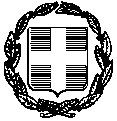 Θέμα :	 ΑΝΑΘΕΣΗ ΣΕ ΤΑΞΙΔΙΩΤΙΚΟ ΓΡΑΦΕΙΟ  ΓΙΑ ΤΗΝ ΟΡΓΑΝΩΣΗ  ΕΚΠΑΙΔΕΥΤΙΚΗΣ                         ΕΠΙΣΚΕΨΗΣ ΑΘΗΝΑ-ΕΠΙΔΑΥΡΟ ΤΟΥ 6ου ΓΥΜΝΑΣΙΟΥ Ανακοινώνεται ότι το 6ο Γυμνάσιο Ηρακλείου, σύμφωνα με την  Υ.Α. 33120/ΓΔ4/28-2-2017 (ΦΕΚ 681 τ.Β΄/6-3-2017), όπως ισχύει σήμερα, ύστερα από σχετική προκήρυξη εκδήλωσης ενδιαφέροντος η οποία αναρτήθηκε στην ιστοσελίδα της Δ/νσης Δ/θμιας Εκπ/σης Ν. Ηρακλείου, και μετά από την αξιολόγηση από την αρμόδια 	επιτροπή, των προσφορών οι οποίες κατατέθηκαν εμπρόθεσμα στη Διεύθυνση του Σχολείου, από τα  παρακάτω δύο (2) ταξιδιωτικά  Γραφεία:	1. Landmarks Travel  με τιμή 155 ευρώ /άτομο       2. Vai Travel   με τιμή 137 ευρώ /άτομο       ανέθεσε, την οργάνωση και πραγματοποίηση της επίσκεψης  του σχολείου μας  σε Αθήνα-Επίδαυρο.(από 26/03/2020 έως 29/03//2020) στο Ταξιδιωτικό Γραφείο Vai Travel (με τιμή κατ' άτομο 137 ευρώ και 1 free)   με ANEK LINES  και με διαμονή στο ξενοδοχείο  ILISSOS,  κρίνοντας ότι η προσφορά του ικανοποιεί τους όρους που απαιτούσε η προκήρυξη και ότι είναι η πλέον  συμφέρουσα στα ποιοτικά και οικονομικά χαρακτηριστικά που αυτή διαθέτει και συνδυαστικά: απόλυτα σύμφωνη με τις προϋποθέσεις της σχετικής πρόσκλησης εκδήλωσης ενδιαφέροντος,  την πλέον ικανοποιητική ως προς τη θέση του καταλύματος . 	Υπενθυμίζεται ότι, βάσει της παρ.2 του άρθρου 13 της προαναφερθείσας Υ.Α., η προθεσμία για πιθανές ενστάσεις λήγει τη   Πέμπτη  13/02/2020  και ώρα 14:00, οπότε και θα πρέπει να έχουν υποβληθεί στο γραφείο της Διεύθυνσης του σχολείου.                                                                                            Η διευθύντρια του 6ου Γυμνασίου                                                                                      Κολυβάκη – Περβολαράκη ΑικατερίνηE Λ Λ Η Ν Ι Κ Η    Δ Η Μ Ο Κ Ρ Α Τ Ι Α                         ΥΠΟΥΡΓΕΙΟ  ΠΑΙΔΕΙΑΣ,                           ΚΑΙ  ΘΡΗΣΚΕΥΜΑΤΩΝ                                         ΠΕΡΙΦΕΡΕΙΑΚΗ Δ/ΝΣΗ ΕΚΠ/ΣΗΣ ΚΡΗΤΗΣ      Δ/ΝΣΗ Δ/ΘΜΙΑΣ ΕΚΠ/ΣΗΣ Ν. ΗΡΑΚΛΕΙΟΥ6ο ΓΥΜΝΑΣΙΟ ΗΡΑΚΛΕΙΟΥE Λ Λ Η Ν Ι Κ Η    Δ Η Μ Ο Κ Ρ Α Τ Ι Α                         ΥΠΟΥΡΓΕΙΟ  ΠΑΙΔΕΙΑΣ,                           ΚΑΙ  ΘΡΗΣΚΕΥΜΑΤΩΝ                                         ΠΕΡΙΦΕΡΕΙΑΚΗ Δ/ΝΣΗ ΕΚΠ/ΣΗΣ ΚΡΗΤΗΣ      Δ/ΝΣΗ Δ/ΘΜΙΑΣ ΕΚΠ/ΣΗΣ Ν. ΗΡΑΚΛΕΙΟΥ6ο ΓΥΜΝΑΣΙΟ ΗΡΑΚΛΕΙΟΥΗράκλειο 11/02/2020Αρ. Πρωτ. 52Προς: Δ/νση Δ/θμιας Εκπ/σης          Ν. ΗρακλείουΤαχ. Δ/νση     Ταχ. Κώδικας Πληροφορίες                             FAX                   e-mail                 :  Δουκός Μποφώρ 19, Ηράκλειο:  712 02:  Περβολαράκη Αικατερίνη:  2810220729 /2810301295:  2810301294:  6ogymnasio@gmail.comΗράκλειο 11/02/2020Αρ. Πρωτ. 52Προς: Δ/νση Δ/θμιας Εκπ/σης          Ν. Ηρακλείου